Общее животноводствоБерезенко, Н. В. Научное обеспечение инновационного развития трудоемких процессов в животноводстве / Н. В. Березенко, О. В. Слинько // Эффективное животноводство. – 2017. – № 7. – С. 34-35.Острейшей экономической проблемой в животноводстве остается низкая конкурентоспособность отечественной продукции, обусловленная высокими затратами ресурсов, недостаточностью технического оснащения ферм и применения современных инновационных технологий. В отчетном году поголовье крупного рогатого скота в хозяйствах всех категорий продолжало сокращаться. Карабаева, М. Э. Производство «органической» животноводческой продукции в условиях Саратовской области / М. Э. Карабаева, Н. В. Шевченко, Н. А. Колотова // Овцы, козы, шерстяное дело. – 2017. – № 3. – С. 23-26.Четвертаков, И. М. Состояние, тенденции и перспективы развития животноводства России / Четвертаков И. М., В. П. Четвертакова // Вестн. Воронежского гос. аграр. ун-та. – 2017. – № 2 (53). – С. 158-165.Разведение и племенное делоОАО «ГЦВ» лидер отечественного рынка племенной продукции // Эффективное животноводство. – 2017. – № 7. – С. 58.ОАО «Головной центр по воспроизводству сельскохозяйственных животных» (ГЦВ) крупнейшее предприятие России в области репродукции крупного рогатого скота.Кормление и содержание животныхБесфитатное кормление / А. Ковиенсон [и др.] // Животноводство России. – 2017. – № 10. – С. 58-59. В научных работах, посвященных применению фитазы, минеральных веществ и аминокислот в кормлении животных с однокамерным желудком, часто встречается информация о том, что в рационах постоянно присутствует фитиновая кислота. Однако это является актуальным только для таких рационов, где отсутствует фитаза, в рационах же, где используют фитазу в достаточном количестве, фитаты расщепляются до минимального уровня.Бортунова, Р. Контроль за микотоксинами / Р. Бортунова, О. Аверкиева // Животноводство России. – 2017. – № 11. – С. 7-8. При помощи экспресс-тестов можно определить уровень контаминации сырья микотоксинами. При хранении зерна, силоса и сенажа специалисты рекомендуют использовать ингибиторы плесени, инокулянты и деактиваторы микотоксинов.Буряков, Н. П. Биоконсерванты при консервировании трав в условиях Республики Саха (Якутия) / Н. П. Буряков, М. М. Миронов // Известия Санкт-Петербургского гос. аграр. ун-та. – 2017. – № 3 (48). – С. 30-34.Влияние кавитационного воздействия на химический состав и переваримость сухого вещества грубых кормов используемых в животноводстве / Н. М. Ширнина [и др.] // Вестн. мясного скотоводства. – 2017. – № 3. – С. 134-139.Йылдырым, Е. А. Особенности процессов ферментации при технологическом производстве сенажа / Е. А. Йылдырым // Вестн. мясного скотоводства. – 2017. – № 3. – С. 160-165.Кавардаков, В. Я. Динамика продуктивности сельскохозяйственных животных и птицы в регионах южного федерального округа / В. Я. Кавардаков, И. А. Семененко // Эффективное животноводство. – 2017. – № 7. – С. 64-67. В настоящих исследованиях представлены результаты анализа статистических материалов о продуктивности сельскохозяйственных животных и птицы в регионах Южного федерального округа за период 2010-2015 гг.Кальмон, М. Применяем органические кислоты грамотно / М. Кальмон, Д. Ж. В. Тан // Животноводство России. – 2017. – № 11. – С. 18-20 : 2 табл., 2 рис.SoftAcid® - эффективное и безопасное средство, которое заменяет стимуляторы роста в кормах для сельскохозяйственных животных и обеспечивает высокую рентабельность хозяйств.Козлов, Ю. М. Микроэлементный премикс "Хелавит" в животноводстве. результаты. перспективы / Ю. М. Козлов // Эффективное животноводство. – 2017. – № 7. – С. 50.Как свидетельствуют многолетние исследования ученых в области животноводства, одной из главных причин расстройств обмена веществ и, соответственно, здоровья продуктивных животных является хронический комплексный дефицит микроэлементов: железа, меди, цинка, кобальта, селена, йода и марганца. Королёва, Е. Расширяем географию испытаний Энзимспорина / Е. Королёва // Животноводство России. – 2017. – № 9. – С. 44-45.В 2015 г. стартовала всероссийская программа испытаний кормового пробиотика Энзимоспорин. Координатор - инжиниринговый центр "Промбиотех" - за три года провел 120 исследований в шести регионах России. Испытания показали, что включение добавки Энзимоспорин в рационы сельскохозяйственных животных и птицы позволяет снизить риск возникновения заболеваний, при лечении которых необходимо применять антибактериальные средства. Использование животными кормов с биопрепаратами способствует восстановлению микрофлоры кишечника, бороться со стрессом различного происхождения. Введение пробиотика в рационы коров позволило увеличить надои на 11-12%, а приросты живой массы телят - на 12%. Свиньи и птицы, получавшие комбикорм с Энзимоспорином, прибавили в весе в среднем на 506%.Кучин, Н. Н. Улучшение условий силосования клевера лугового
Н. Н. Кучин, А. П. Мансуров // Вестн. Ульяновской гос. с-х. акад. – 2017. – № 3. – С. 128.Мирошников, С. А. Наноматериалы в животноводстве (обзор) / С. А. Мирошников, Е. А. Сизова // Вестн. мясного скотоводства. – 2017. – № 3. – С. 7-22.Оноприенко, Н. А. Технология заготовки и качество плющеного зерна кукурузы в рукавах / Н. А. Оноприенко, С. В. Кобзарь // Эффективное животноводство. – 2017. – № 7. – С. 9-11.В последние годы все большее распространение в производстве получили простые и дешёвые приёмы сохранения урожая кормового зерна во влажном состоянии, которые дают ряд практических преимуществ. Среди них технология консервирования плющеного зерна ранних стадий спелости. Это сравнительно новый, более перспективный способ подготовки фуража, так как влажное плющеное консервированное зерно хорошо поедается, лучше усваивается животными и при этом хорошо хранится. Применение биоконсервантов при заготовке кукурузного силоса в Вологодской области / П. А. Фоменко [и др.] // Молочнохозяйственный вестн. – 2017. – № 3. – С. 78-83.Проблемы кормового белка в животноводстве и разработка метола определения карбамида / А. А. Сарханова [и др.] // Ветеринария. – 2017. – № 9. – С. 57-60.В результате проведенных исследований отработаны условия определения концентрации карбамида в кормах и кормовых добавках с получением окрашенного производного демитиламинобензальдегида и спектрофтотометрической оценкой.Тагиров, Х. Х. Качество и кормовое достоинство сенажа из люцерны с использованием консервантов лаксил и силостан / Х. Х. Тагиров, Н. В. Фисенко // Вестн. мясного скотоводства. – 2017. – № 3. – С. 166-170.Шастак, Е. Витамин А: форма имеет значение / Е. Шастак // Животноводство России. – 2017. – № 11. – С. 46-47 : 4 табл. Гранулированный продукт Lutavit® А 1000 производства компании BASF, изготовленный с использованием «сшивания», - это кормовая форма витамина А. Lutavit® А 1000 стабилен и устойчив, его качество не ухудшается ни при термической обработке корма, ни при хранении в экстремальных условиях.Шастак, Е. Каротиноиды BASF: от желтого до красного / Е. Шастак // Животноводство России. – 2017. – № 9. – С. 50-51 : 2 рис.На основе каротиноидов концерн BASF специально разработал линейку пигментов от желтого до красного. Скармливание их в составе рациона способствует окрашиванию яичных желтков, кожи бройлеров, а также мяса лососевых. Эффективная кормовая добавка Лукантин® безопасна, отличается стабильно высокой концентрацией каротиноидов и характеризуется максимальной степенью их биодоступности.Составитель: Л. М. Бабанина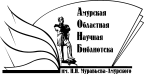 Государственное бюджетное учреждение культуры«Амурская областная научная библиотека имени Н.Н. Муравьева-Амурского